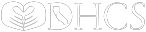 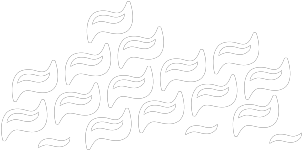 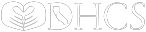 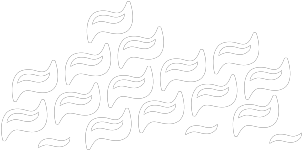 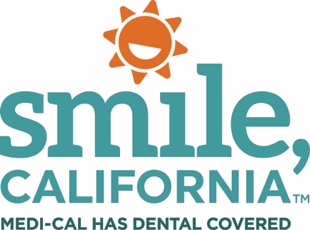 SmileCalifornia.orgਪਿਆਰੇ Medi-Cal ਮੈਂਬਰ,ਆਪਣੇ ਦੰਦਾਂ ਨੂੰ ਸਿਹਤਮੰਦ ਰੱਖਣਾ ਸਭ ਤੋਂ ਵਧੀਆ ਗੱਲਾਂ ਵਿੱਚੋਂ ਇੱਕ ਹੈ ਜੋ ਤੁਸੀਂ ਆਪਣੀ ਸਮੁੱਚੀ ਸਿਹਤ ਲਈ ਕਰ ਸਕਦੇ ਹੋ। ਰੋਜ਼ਾਨਾ ਬੁਰਸ਼ ਅਤੇ ਫਲੋਸਿੰਗ ਕਰਨਾ ਮਹੱਤਵਪੂਰਨ ਸਿਹਤਮੰਦ ਆਦਤਾਂ ਹਨ, ਅਤੇ ਇਸ ਲਈ ਦੰਦਾਂ ਦੇ ਡਾਕਟਰ ਨੂੰ ਕੋਲ ਨਿਯਮਿਤ ਰੂਪ ਵਿੱਚ ਜਾਣਾ ਵੀ।Medi-Cal ਮੈਂਬਰਾਂ ਵਜੋਂ, ਤੁਹਾਡੇ ਅਤੇ ਤੁਹਾਡੇ ਬੱਚਿਆਂ ਦੇ ਫ਼ਾਇਦਿਆਂ ਵਿੱਚ ਡੈਂਟਲ ਕਵਰੇਜ ਸ਼ਾਮਲ ਹੈ!Medi-Cal ਤੁਹਾਨੂੰ ਅਤੇ ਤੁਹਾਡੀ ਮੁਸਕਰਾਹਟ ਨੂੰ ਸਿਹਤਮੰਦ ਰੱਖਣ ਲਈ ਮੁਫ਼ਤ ਵਿੱਚ ਜਾਂ ਘੱਟ ਲਾਗਤ ਦੀਆਂ ਡੈਂਟਲ ਸੇਵਾਵਾਂ ਮੁਹੱਈਆ ਕਰਦਾ ਹੈ। ਯਾਦ ਰੱਖੋ:• ਪਹਿਲਾ ਦੰਦ ਜਾਂ ਪਹਿਲਾ ਜਨਮਦਿਨ। ਤੁਹਾਡੇ ਬੱਚੇ ਦਾ ਪਹਿਲਾ ਦੰਦ ਆਉਣ ਜਾਂ ਉਸਦੇ ਪਹਿਲੇ ਜਨਮਦਿਨ ‘ਤੇ, ਜੋ ਵੀ ਪਹਿਲਾਂ ਆਵੇ, ਉਸ ਨੂੰ ਦੰਦਾਂ ਵਾਲੇ ਡਾਕਟਰ ਕੋਲ ਲਿਜਾਉਣਾ ਚਾਹੀਦਾ ਹੈ।• ਸੜਨ ਨੂੰ ਰੋਕਣ ਲਈ ਅੱਜ ਹੀ ਸੀਲ ਕਰੋ। ਆਪਣੇ ਬੱਚੇ ਦੇ ਦੰਦਾਂ ਵਾਲੇ ਡਾਕਟਰ ਨਾਲ ਦਾੜ੍ਹ ਦੇ ਸੀਲੈਂਟ ਬਾਰੇ ਗੱਲ ਕਰੋ। ਇਹ ਸੁਰੱਖਿਆ ਕੋਟਿੰਗ ਕੈਵੀਟੀਜ਼ (ਦੰਦਾਂ ਅੰਦਰ ਛੇਕ) ਨੂੰ ਰੋਕਣ ਵਿੱਚ ਮਦਦ ਕਰਦੇ ਹਨ।• ਬਾਲਗਾਂ ਲਈ ਦੰਦਾਂ ਦੇ ਲਾਭਾਂ ਪੂਰੀ ਤਰ੍ਹਾਂ ਵਾਪਿਸ ਮੋੜ ਦਿੱਤੇ ਗਏ ਹਨ। 1 ਜਨਵਰੀ, 2018 ਤੱਕ, ਡਿਪਾਰਟਮੈਂਟ ਆਫ ਹੈਲਥ ਕੇਅਰ ਸਰਵਿਸਿਜ਼ (DHCS) ਨੇ 21 ਸਾਲ ਅਤੇ ਵੱਡੀ ਉਮਰ ਦੇ ਮੈਂਬਰਾਂ ਲਈ ਦੰਦਾਂ ਸੰਬੰਧੀ ਪੂਰੀ ਗੁੰਜਾਇਸ਼ ਦੀ ਕਵਰੇਜ ਨਾਲ ਦੰਦਾਂ ਦੇ ਲਾਭਾਂ ਨੂੰ ਵਾਪਿਸ ਮੋੜਿਆ।ਆਪਣੇ ਦੰਦਾਂ ਦੇ ਲਾਭ ਬਾਰੇ ਵਧੇਰੇ ਜਾਣਕਾਰੀ ਪ੍ਰਾਪਤ ਕਰੋ ਅਤੇ ਆਪਣੇ ਨੇੜੇ ਦੇ SmileCalifornia.org ‘ਤੇ Medi-Cal ਦੰਦਾਂ ਦੇ ਡਾਕਟਰ ਨੂੰ ਲੱਭੋ ਜਾਂ Denti-Cal ਗਾਹਕ ਸੇਵਾ ਲਾਈਨ ਨੂੰ 1-800-322-6384  ‘ਤੇ ਕਾਲ ਕਰੋ। ਕਾਲ ਮੁਫ਼ਤ ਹੈ! Medi-Cal ਦੇ ਦੰਦਾਂ ਸਬੰਧੀ ਪ੍ਰਤੀਨਿਧੀ ਸੋਮਵਾਰ ਤੋਂ ਸ਼ੁੱਕਰਵਾਰ  ਸਵੇਰੇ 8:00 ਵਜੇ ਤੋਂ ਸ਼ਾਮ 5:00 ਵਜੇ ਤੱਕ ਤੁਹਾਡੇ ਸਵਾਲਾਂ ਦੇ ਜਵਾਬ ਦੇਣ ਲਈ ਉਪਲਬਧ ਹੁੰਦੇ ਹਨ।ਪ੍ਰਤੀਨਿਧੀ ਹੇਠ ਲਿਖੇ ਦੇ ਨਾਲ ਤੁਹਾਡੀ ਮਦਦ ਕਰ ਸਕਦੇ ਹਨ:• ਕਿਸੇ ਦੰਦਾਂ ਦੇ ਡਾਕਟਰ ਨੂੰ ਲੱਭਣਾ।• ਦੰਦਾਂ ਦੀ ਅਪੌਇੰਟਮੈਂਟ ਨੂੰ ਨਿਰਧਾਰਤ ਕਰਨਾ।• ਤੁਹਾਡੇ ਦੰਦਾਂ-ਸਬੰਧੀ ਫਾਇਦਿਆਂ ਬਾਰੇ ਹੋਰ ਪਤਾ ਲਗਾਉਣਾ।• Medi-Cal  ਦੇ ਦੰਦਾਂ ਸਬੰਧੀ ਪ੍ਰੋਗਰਾਮ ਬਾਰੇ ਸਵਾਲਾਂ ਦੇ ਜਵਾਬ ਦੇਣਾ।• ਧੋਖਾ-ਧੜੀ ਅਤੇ ਦੁਰਵਰਤੋਂ ਸਬੰਧੀ ਜਾਣਕਾਰੀ ਪ੍ਰਾਪਤ ਕਰਨਾ।•ਦੰਦਾਂ ਦੀ ਦੇਖਭਾਲ ਸਬੰਧੀ ਸਮੱਸਿਆਵਾਂ ਨੂੰ ਸੁਲਝਾਉਣ ਸਬੰਧੀ ਜਾਣਕਾਰੀ ਪ੍ਰਾਪਤ ਕਰਨਾ। ਜਦੋਂ ਤੁਸੀਂ ਕਾਲ ਕਰਦੇ ਹੋ ਤਾਂ ਇਸ ਪੱਤਰ ਦਾ ਉਲੇਖ ਕਰੋ।ਵਿਸ਼ਵਾਸ-ਪਾਤਰ,Medi-Cal ਡੈਂਟਲ ਪ੍ਰੋਗਰਾਮਸਿਹਤ ਸੰਭਾਲ ਸੇਵਾਵਾਂ ਦਾ ਵਿਭਾਗਪੋਸਟ ਬੌਕਸ 15539Sacramento, CA 95852-0609 www.denti-cal.ca.gov